	Женева, 13 марта 2019 годаУважаемая госпожа,
уважаемый господин,1	Хотел бы сообщить вам, что Международный союз электросвязи проводит седьмой семинар-практикум "Кабельные системы SMART: от семинара-практикума до океанского дна", который состоится в Новом Орлеане, Соединенные Штаты Америки, 12 апреля 2019 года с 09 час. 00 мин. до 15 час. 00 мин., сразу после конференции SubOptic-2019, проводимой 8−11 апреля 2019 года. Мероприятие будет проходить в гостинице New Orleans Marriott Hotel (555 Canal Street, New Orleans, Louisiana 70130 USA).2	Семинар-практикум предназначен для участников кабельной отрасли и отрасли электросвязи (поставщики, владельцы и потенциальные владельцы, операторы подводных кабельных систем). Приглашаются представители академических организаций и научного сообщества, желающие получить информацию о текущем состоянии кабелей SMART. В мероприятии могут принять участие Государства – Члены МСЭ, Члены Секторов МСЭ, Ассоциированные члены МСЭ и Академические организации – Члены МСЭ, а также любое лицо из страны, являющейся Членом МСЭ, которое пожелает внести свой вклад в работу. К числу таких лиц относятся также члены международных, региональных и национальных организаций. Данный семинар-практикум проводится только на английском языке. Участие является бесплатным, но стипендии не предоставляются.3	Семинар-практикум будет посвящен последующим практическим шагам по привлечению национальных и международных правительств и источников финансирования (например, многосторонние банки развития) к участию в реализации будущих проектов по прокладке кабелей и взаимодействию с поставщиками кабельной отрасли на техническом уровне. 4	Информация о семинаре-практикуме, включая проект программы, будет размещена на веб-сайте мероприятия по следующему адресу: https://www.itu.int/en/ITU-T/Workshops-and-Seminars/20190412/Pages/default.aspx. Данный веб-сайт будет регулярно обновляться по мере появления новой или измененной информации. Участникам предлагается периодически знакомиться с обновленной информацией.5	С тем чтобы БСЭ могло предпринять необходимые действия в отношении организации этого семинара-практикума, был бы признателен вам за регистрацию с использованием онлайновой формы, размещенной по адресу: https://www.itu.int/net4/CRM/xreg/web/Registration.aspx?Event=C-00005899, в максимально короткий срок, но не позднее 1 апреля 2019 года. Обращаем ваше внимание на то, что предварительная регистрация участников семинаров-практикумов является обязательной и проводится только в онлайновом режиме. 6	Хотел бы напомнить вам, что для въезда в Соединенные Штаты Америки и пребывания там в течение любого срока гражданам некоторых стран необходимо получить визу. Визу следует получать в учреждении (посольстве или консульстве), представляющем Соединенные Штаты Америки в вашей стране, или, если в вашей стране такое учреждение отсутствует, − в ближайшем учреждении к стране выезда. С уважением,(подпись)Чхе Суб Ли
Директор Бюро
стандартизации электросвязи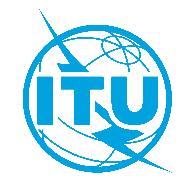 Международный союз электросвязиБюро стандартизации электросвязиОсн.:Циркуляр 156 БСЭ
TSB Events/HOКому:–	Администрациям Государств − Членов Союза–	Членам Сектора МСЭ-Т–	Ассоциированным членам МСЭ-Т–	Академическим организациям − Членам МСЭКопии:–	Председателям и заместителям председателей исследовательских комиссий МСЭ-Т–	Директору Бюро развития электросвязи–	Директору Бюро радиосвязи–	Региональному отделению МСЭ для Азиатско-Тихоокеанского регионаТел.:
Факс:
Эл. почта:+41 22 730 6356
+41 22 730 5853
tsbevents@itu.intКому:–	Администрациям Государств − Членов Союза–	Членам Сектора МСЭ-Т–	Ассоциированным членам МСЭ-Т–	Академическим организациям − Членам МСЭКопии:–	Председателям и заместителям председателей исследовательских комиссий МСЭ-Т–	Директору Бюро развития электросвязи–	Директору Бюро радиосвязи–	Региональному отделению МСЭ для Азиатско-Тихоокеанского регионаКому:–	Администрациям Государств − Членов Союза–	Членам Сектора МСЭ-Т–	Ассоциированным членам МСЭ-Т–	Академическим организациям − Членам МСЭКопии:–	Председателям и заместителям председателей исследовательских комиссий МСЭ-Т–	Директору Бюро развития электросвязи–	Директору Бюро радиосвязи–	Региональному отделению МСЭ для Азиатско-Тихоокеанского регионаПредмет:Седьмой семинар-практикум "Кабельные системы SMART: от семинара-практикума до океанского дна" (12 апреля 2019 г., Новый Орлеан, Соединенные Штаты Америки)